1. Установите логические и грамматические связи между предложениями текста.  Поймите каждое предложение и определите место каждого предложения в тексте. Обратите внимание на 2 и 3 предложения исходного текста. 2. Поймите каждое предложение и определите место каждого предложения в тексте. 3. Подставляйте определение в текст.4. СЛОВАРЬ УДАРЕНИЙ5. ПаронимыЕсли различит паронимы трудно, попробуйте заменить в предложениях один пароним другим и выберите правильный вариант ответа. АБОНЕМЕНТ. Право пользования чем-либо в течение определённого срока, а также документ, удостоверяющий это право. Абонемент: концертный, театральный, межбиблиотечный, телефонный, старый ~; ~ на цикл лекций, на каток, на телефонные переговоры; ~ в театр, в консерваторию, в бассейн; приобрести, купить ~; пользоваться ~ом; просрочить ~.АБОНЕНТ. Владелец абонемента (лицо или учреждение). Абонент: аккуратный, новый, городской ~; ~ библиотеки, телефонной сети, концертного зала; ~ заказал, получил книгу; ~ не отвечает.АВТОМАТИЧЕСКИЙ. Действующий благодаря автоматическому устройству, без непосредственного участия человека. Автоматический: ~ий тормоз, диспетчер; ~ая сварка, разгрузка, линия, система управления, межпланетная станция, телефонная станция; ~ое включение, регулирование, управление, питание; ~ий анализ, синтез.АВТОМАТИЧНЫЙ. Содержащий элементы автоматизма, непроизвольный, действующий как автомат. Синоним: машинальный. Автоматичн|ый: ~ый поворот, рывок; ~ое движение, действие, исполнение чего-либо. О Работая на конвейере, он выработал совершенно автоматичные приёмы.АДРЕСАНТ. Тот, кто посылает почтовое или телеграфное отправление (лицо или учреждение). Синоним: отправитель. Антоним: получатель. Адресант: аккуратный, пунктуальный ~; ~ пишет, сообщает. АДРЕСАТ. Тот, кому адресовано почтовое отправление (лицо или учреждение). Синоним: получатель. Антоним: отправитель. Адресат: новый, прежний, забытый, точный, постоянный, временный ~; ~ выбыл; уточнить, найти адресата (адресат).АКАДЕМИЧЕСКИЙ. 1. Относящийся к академии, к академикам. 2. Учебный. 3. Соблюдающий установившиеся традиции (в науке, искусстве), следующий принципам академизма. 4. перен. Чисто теоретический, не затрагивающий вопросов практики, оторванный от неё. Академическ|ий: 1) ~ий устав; ~ая конференция, библиотека, столовая; ~ое здание; ~ий сторож; ~ие планы, замыслы, интересы; 2) ~ий час, год; 3) ~ий стиль; ~ая живопись; ~ое издание; ~ий атлас, словарь; ~ая грамматика; 4) ~ий тезис; ~ая концепция; ~ий спор; ~ая дискуссия; ~ое изложение научной проблемы.АКАДЕМИЧНЫЙ. Содержащий элементы академизма. Академичн|ый: ~ый подход, взгляд на что-либо; ~ые приёмы, сравнения, объяснения. АЛЛЕГОРИЧЕСКИЙ. Основанный на аллегории (иносказании), являющийся аллегорией. (Употребляется в словосочетаниях терминологического характера.) Аллегорический: ~ий жанр; ~ое произведение; ~ая поэма, фигура.АЛЛЕГОРИЧНЫЙ. Содержащий элементы аллегоричности, имеющий переносный скрытый смысл. Синоним: иносказательный. Аллегоричн|ый: ~ая речь, мысль; ~ый намёк. О В стихах слышится аллегоричный намёк.АНАРХИЧЕСКИЙ. Относящийся к анархизму, к анархии, свойственный анархизму, анархии. (Употребляется в словосочетаниях терминологического характера.) Анархическ|ий: ~ий способ производства, процесс; ~ая теория; ~ое учение, движение; ~ие интересы; ~ий план, смысл.АНАРХИЧНЫЙ. Содержащий элементы анархичности, склонный к анархии, беспорядочный. Анархичн|ый: ~ые мысли, действия, поступки, выкрики.АРТИСТИЧЕСКИЙ. Относящийся к артисту; предназначенный для артиста; свойственный артисту, художнику, характерный для него. Синоним: актёрский. Артистическ|ий: ~ая деятельность, организация, среда; ~ие силы; ~ий подъезд; ~ое фойе; ~ий темперамент, характер, талант; ~ое чутьё, волнение; ~ие склонности; ~ая привычка.АРТИСТИЧНЫЙ. Отличающийся артистизмом, художественным вкусом. Синонимы: искусный, виртуозный. Артистичный: ~ый художник, дизайнер; ~ая натура; ~ый жест; ~ое движение; ~ая поза, игра; ~ое исполнение, выступление.БАРСКИЙ. Относящийся к барину, принадлежащий ему, господский (ист.); свойственный барину (в переносном смысле), спесивый, чванливый. Барск|ий: ~ий сын, повар, дом; ~ая пашня; ~ие крестьяне; ~ий указ; ~ое тщеславие; ~ая жадность, щедрость; ~ий гнев; ~ие замашки; ~ое отношение к делу; ~ий подход; ~ое чванство.БАРСТВЕННЫЙ. Свойственный барству, барам; высокомерно-пренебрежительный. Синоним: сибаритствующий. Барственн|ый: ~ый жест, тон, вид; ~ая осанка, походка; ~ый образ жизни.БЕДНЫЙ. 1. Обладающий очень скудным достатком, малоимущий или неимущий. Антоним: богатый. 2. перен. Имеющий недостаток в чём-либо, скудный. 3. только полн. ф. Несчастный, возбуждающий сострадание, жалость. Бедн|ый: 1) ~ый человек; ~ый дом; 2) ~ый ужин; ~ая обстановка, природа, руда; ~ое воображение; ~ая фантазия; ~ый слог; ~ое содержание; ~ая событиями жизнь; 3) ~ый человек; ~ое существо; ~ые детиБЕДСТВЕННЫЙ. Исполненный бедствий, лишений. Синонимы: тяжёлый, тяжкий, трудный. Бедственный: ~ое положение, состояниеБОЛОТИСТЫЙ. Изобилующий болотами, заболоченный; топкий, как болото. Болотист|ый: ~ая местность, низменность; ~ый лес; ~ая речка; ~ый берег, грунт; ~ые земли; ~ая почва.БОЛОТНЫЙ. 1. Относящийся к болоту, свойственный ему; предназначенный для работ на болоте, передвижения по болоту и т. п. 2. Живущий, произрастающий на болоте. Болотн|ый: 1) ~ое царство; ~ая вода, трясина, сырость; ~ый запах; ~ые испарения; ~ый цвет; ~ая машина; ~ый бульдозер; ~ое снаряжение; ~ые сапоги; 2) ~ая дичь, птица, растительность, трава; ~ые цветы; ~ый вереск.ГОРДЕЛИВЫЙ. Важный, исполненный сознания своей ценности, превосходства. Горделив|ый: ~ый человек; ~ая знать; ~ый характер; ~ая натура, походка, поза, улыбка; ~ый взгляд; ~ое выражение лицаГОРДЫЙ. 1. Обладающий чувством собственного достоинства, самоуважения. 2. Испытывающий чувство удовлетворения от сознания достигнутых успехов, чувство своего превосходства в чём-либо; исполненный гордости; выражающий гордость; величественный, величавый; высокий, возвышенный. 3. Считающий себя выше, лучше других и с пренебрежением относящийся к другим. Синонимы: заносчивый, высокомерный. Горд|ый: 1) ~ый человек, народ; ~ое племя, поколение; ~ая душа; 2) ~ый чем-либо; ~ый вид, взгляд; ~ое сознание, слово; ~ая мечта; ~ое имя; ~ая пальма; 3) ~ый человек, пришелец.ГРАЖДАНСКИЙ. 1. Предназначенный для граждан, относящийся к гражданам, к правовому положению граждан в государстве. 2. Свойственный гражданину как сознательному члену общества; проникнутый идеей общественного блага (высок.). 3. Невоенный. 4. Нецерковный. Гражданский: 1)   ий кодекс; ~ие законы; ~ое право; ~ий суд, иск; 2)  ~ий долг; ~ое мужество; ~ая доблесть;    | ие стихи; ~ая поэзия, лирика; 3)  ~ий воздушный флот; ~ая служба, профессия, одежда; 4) ~ие книги; ~ий обряд.ГРАЖДАНСТВЕННЫЙ (устар.). Свойственный, соответствующий общественно-сознательному гражданину. Гражданственный: ~ое сознание; ~ые отношения, связи; ~ая мощь, тематика.ДЕМОКРАТИЧЕСКИЙ. Основанный на принципах демократии, осуществляющий демократию, отражающий её, принадлежащий ей. (Употребляется в словосочетаниях терминологического характера.) Антонимы: аристократический, антидемократический. Демократический: ~ий строй; ~ая система, республика; ~ий лагерь, союз, фронт, блок; ~ая газета, структура, основа, партия; ~ий централизм; ~ие права, свободы.ДЕМОКРАТИЧНЫЙ. Содержащий элементы демократичности, демократизма, простой, относящийся к народу. Антоним: аристократичный. Демократичный: ~ый человек; ~ая публика; ~ый характер, поступок; ~ое выступление, обсуждение, воспитание;    | ые манеры.ДИДАКТИЧЕСКИЙ. Основанный на дидактике, связанный с дидактикой. (Употребляется в словосочетаниях терминологического характера.) Дидактическ|ий: ~ие принципы, требования; ~ая литература, книга, манера.ДИДАКТИЧНЫЙ. Содержащий элементы дидактики, заключающий в себе наставление. Синонимы: назидательный, поучительный. Дидактичн|ый: ~ая информация; ~ое выступление, письмо; ~ые указания, слова; ~ый тон.ДИПЛОМАНТ. 1. Лицо, награждённое дипломом за успешное выступление на конкурсе, фестивале и т. п. 2. Студент, готовящий выпускную, дипломную работу. Синоним: дипломник. Дипломант: 1) ~ конкурса пианистов (вокалистов), международной выставки; 2) ~ художественного училища, университетаДИПЛОМАТ. 1. Должностное лицо, занимающееся дипломатической деятельностью, работой в области внешних отношений. 2. перен. О человеке, действующем тонко, умело (разг.). Дипломат: 1) умный, тонкий, большой, известный, старый, опытный, хитрый, иностранный, советский ~; 2) плохой, тонкий, большой ~.ДИПЛОМАТИЧЕСКИЙ. Относящийся к дипломатии (в значении: деятельность по осуществлению внешней международной политики государства) и к дипломатам. Дипломатический: ~ий корпус, персонал, иммунитет, протокол; ~ая миссия, должность, служба; ~ий пост, ранг; ~ие отношения, каналы; ~ая нота, вежливость, тонкость.ДИПЛОМАТИЧНЫЙ. Ловкий, умело и тонко действующий; тонко рассчитанный. Синонимы: уклончивый, обходительный. Дипломатичный: ~ый человек, отказ, поступок, подход к делу; ~ое поведение, выступление; ~ая речьИСКУСНЫЙ. 1. Умелый, хорошо знающий своё дело. Синонимы: артистичный, техничный (спорт.). 2. Умело, хорошо выполненный. Синоним: мастерской. Искусн|ый: 1) ~ый мастер, ювелир, пианист, фокусник, фехтовальщик; ~ые руки; 2) ~ый чертёж; ~ая резьба, отделка, утончённость, работа; ~ое исполнение.ИСКУССТВЕННЫЙ. 1. только полн. ф. Не природный, ненатуральный, сделанный наподобие настоящего, природного. Синоним: неестественный. Антоним: естественный. 2. Притворный, неискренний. Синонимы: неестественный, ненастоящий, деланный. Антоним: естественный. Искусственный: 1) ~ое озеро, орошение, опыление, освещение; ~ые зубы, цветы, волосы; ~ый шёлк; 2) ~ый смех; ~ая радость, весёлость, бодрость.КАМЕНИСТЫЙ. Обильный камнем, покрытый камнем. Каменист|ый: ~ая почва, земля; ~ый берег; ~ое дно; ~ый брод, овраг; ~ая долина, пустыня; ~ое ущелье, плато; ~ый перевал.КАМЕННЫЙ.  1.  Состоящий из камня, сделанный из камня или кирпича.  2.  перен. Неподвижный, застывший, безжизненный. 3. перен. Безжалостный, жестокий. 4. Составная часть ботанических, зоологических и минералогических названий. Каменн|ый: 1) ~ый дом; ~ое сооружение; ~ые палаты; ~ый фундамент, утёс; ~ая ограда, осыпь; 2) ~ая физиономия; ~ое выражение лица; 3) ~ый человек; ~ое сердце; 4) ~ый лук; ~ое дерево; ~ый дрозд, голубь; ~ая куница; ~ый уголь; ~ая соль.КОМАНДИРОВАННЫЙ. только с одуш. сущ. Находящийся в командировке, получивший командировку. Командированный: ~ый журналист, врач, инженер; ~ая медсестра.КОМАНДИРОВОЧНЫЙ. только с неодуш. сущ. Относящийся к командировке. Командировочный: ~ое удостоверение; ~ый паспорт; ~ые дела, расходы, деньгиЛИРИЧЕСКИЙ. 1. Относящийся к лирике как роду поэзии; являющийся лирикой (лит. и муз.). 2. О голосе певца: мягкий, нежный по тембру (муз.). Лирический: 1) ~ий герой; ~ая поэзия, комедия, драма, песня; ~ое стихотворение; 2) ~ий тенор.ЛИРИЧНЫЙ. Отличающийся задушевностью, содержащий элементы лиричности. Лиричный: ~ое произведение; ~ые строки; ~ая симфония; ~ый голос, бас; ~ое настроение.НЕВЕЖА. Грубый, невоспитанный, невежливый человек. Синоним: грубиян. Невежа: старый, молодой ~.НЕВЕЖДА. Малообразованный человек,  неуч; человек, несведущий в какой-либо области знания, профан. Антоним: эрудит. Невежда: абсолютный, полный ~; ~ в какой-либо области [науки, знания], в музыке, в любви.ОБИДНЫЙ.   1.   Содержащий обиду, причиняющий её, оскорбительный.   2.   Досадный, неприятный (разг.). Обидн|ый: 1) ~ая несправедливость, шутка; ~ое замечание, сравнение; ~ые слова; 2) ~ые поступки; ~ый промах, недосмотр; ~ое название.ОБИДЧИВЫЙ. Легко поддающийся обиде. Синоним: обидливый (устар.). Обидчив|ый: ~ый человек; ~ая особа; ~ое существо, сердце.ОДИНОКИЙ. 1. Отделённый от других, себе подобных, находящийся отдельно. 2. Не имеющий семьи, родственников, близких, бессемейный. 3. Совершаемый без других, происходящий в отсутствие других. Одинок|ий: 1) ~ий человек [без окружения, без друзей]; ~ий прохожий, хутор; ~ое дерево; 2) ~ий человек [без семьи]; ~ое существо; ~ая сирота; 3) ~ая жизнь, прогулка.ОДИНОЧНЫЙ. 1. Действующий без помощи других или совершаемый одним лицом. 2. Обособленный, предназначенный для одного, для пребывания без общения с другими. 3. Отдельный, случайный. Одиночный: 1)  ~ый боец, полёт; ~ая разведка; ~ое катание; 2)  ~ая камера; ~ое заключение; 3) ~ый выстрел; | ые кустики.ОЖИВАТЬ. 1. Становиться снова живым, воскресать. 2. перен. Вновь проявляться с прежней силой, бодростью, возрождаться. Оживать: 1) человек, насекомое, организм оживает; 2) земля оживает; желания, чувства, воспоминания оживают; история оживает.ОЖИВЛЯТЬ. 1. Возвращать к жизни, делать снова живым. 2. Придавать сил, энергии, живости, выразительности кому-чему-либо. 3. Наполнять движением, деятельностью, жизнью. 4. Делать более деятельным, активным. Оживлять: 1) ~ человека, животное, организм; ~ лекарством, препаратом; ~ воспоминания, прошлое; 2) весна оживила больного; радость оживила лицо; краски оживили рисунок; ~ общество; 3) ~ пустыню, степь; 4) ~ работу; ~ торговлю притоком товаров.ОКАМЕНЕТЬ. 1. Стать твёрдым, как камень, принять вид и свойства камня. 2. перен. Потерять способность чувствовать, замереть, оцепенеть, ожесточиться. Окаменеть: 1)  кость, древесина, смола окаменела; ~ от времени; 2) человек окаменел; толпа окаменела; ноги окаменели; сердце окаменело.ОКАМЕНИТЬ (устар.). Лишить способности чувствовать, поддаваться каким-либо чувствам, ожесточить; заставить замереть, застыть, оцепенеть. Окаменить: ужас, страх окаменил; потрясение окаменило; переживания окаменили; ~ человека.ОРГАНИЧЕСКИЙ. 1. Принадлежащий к растительному или животному миру, относящийся к живым организмам (спец.). Антоним: неорганический. 2. Касающийся внутреннего строения человека, его организма, его органов. 3. Касающийся самой сущности чего-либо, коренной. Антоним: неорганический. 4. перен. Внутренне присущий кому-либо. Антоним: неорганический. Органическ|ий: 1) ~ий мир; ~ие вещества, остатки; ~ая химия; 2) ~ий порок сердца; ~ое расстройство, заболевание; 3) ~ая связь; ~ое единство; ~ий недостаток; 4) ~ое отвращение; ~ая потребность. ОРГАНИЧНЫЙ. Органический присущий кому-чему-либо, не случайный, закономерно вытекающий из чего-либо. Синонимы: целостный, неразрывный. Органичн|ый: ~ое творчество, слияние; ~ый приём; ~ая целостность, тяга к культуреПАТРИОТИЧЕСКИЙ. Относящийся к патриотам; выражающий патриотизм. Патриотический: ~ий подъём, долг, пафос; ~ие чувства; ~ая сущность, целенаправленность; ~ое содержание; ~ие стихи, песни.ПАТРИОТИЧНЫЙ. Содержащий элементы патриотизма. Патриотичный: ~ый смысл, ответ; ~ое выступление, движение; ~ые высказывания. ПЛАСТИЧЕСКИЙ.  1.  Относящийся к пластике как искусству, свойственный ей.  2.   Поддающийся деформации под давлением, не ломкий, плавкий. 3. Относящийся к хирургической пересадке кожи и ближайших подкожных тканей с здорового места на больное или уродливое, изуродованное (мед.). Пластическ|ий: 1) ~ое искусство; ~ие танцы; ~ая гимнастика, форма; 2) ~ое вещество; ~ая масса; ~ие материалы; 3) ~ая операция, хирургия.ПЛАСТИЧНЫЙ.   1.   Содержащий элементы пластичности, красивый гармоничностью своих форм и движений. 2. Легко поддающийся нужному изменению, эластичный. Пластичн|ый: 1) ~ый переход, жест, танец; ~ая походка, фигура, поза; ~ое движение; 2) ~ый воск, пластилин; ~ая глина.ПОЛЕМИЧЕСКИЙ. Свойственный полемике, характерный для полемики. Полемический: ~ий талант; ~ая направленность; ~ое содержание; ~ий слог, приём, тон.ПОЛЕМИЧНЫЙ. Содержащий элементы полемики, склонный к полемике, вызывающий её. Синонимы: спорный, дискуссионный. Полемичный: ~ый вопрос, обмен мнениями; ~ое решение, выступления; ~ая статья.ПОСТУПОК. Совершённое кем-либо действие. Поступок: хороший, плохой, правильный, честный, благородный, самоотверженный, неожиданный ~.ПРОСТУПОК. Поступок, нарушающий нормы, правила поведения. Синоним: провинность. Проступок: большой, мелкий, плохой, ужасный, невольныйПОЭТИЧЕСКИЙ. Относящийся к поэзии, проникнутый ею, свойственный поэту, поэзии. Антоним: прозаический.Поэтический: ~ое творчество, мастерство, произведение; ~ие формы, стихи, песни; ~ое содержание, направление; ~ий пафос, приём, замысел, вымысел; ~ая вольность, грусть, жилка, натура.ПОЭТИЧНЫЙ.  Содержащий элементы  поэтичности,  проникнутый  повышенной эмоциональностью, восторженностью, очаровательный. Синоним: возвышенный. Антоним: прозаичный. Поэтичный: ~ая душа; ~ое выступление; ~ые слова; ~ый пейзажПРАКТИЧЕСКИЙ.   1.   Относящийся к области практики.  2.   Нужный для практики; прививающий умение, навыки. 3. Относящийся к области реальных потребностей. Практический: 1) ~ая деятельность, работа; ~ие занятия; ~ая медицина, психология; 2) ~ое руководство; ~ая подготовка; ~ое пособие; ~ие выводы, знания; ~ий курс [науки]; 3) ~ий совет; ~ая смекалка; ~ое назначение; ~ая помощь; ~ое дело; ~ая жизнь.ПРАКТИЧНЫЙ. 1) Опытный, хорошо разбирающийся в жизненных делах. Антоним: непрактичный. 2. Удобный, пригодный в деле, выгодный, экономный. Антоним: непрактичный. Практичн|ый: 1)  ~ый человек, мужчина, торговец, хозяйственник; ~ая хозяйка; ~ый характер, ум; 2) ~ый материал, костюм; ~ая обувь; ~ый цвет, метод, способ добычи. ПРЕДОСТАВИТЬ. 1. Отдать кого-что-либо в распоряжение, пользование кому-чему-либо. 2. Дать возможность кому-либо сказать, сделать что-либо, чем-либо распорядиться. Предоставить: 1) ~ кредит, заём, концессию, помощь, место, участок, помещение, удобства, должность; ~ себя воле волн, течению; 2) ~ возможность, выбор, права, независимость, слово.ПРЕДСТАВИТЬ. 1. Предъявить, сообщить что-либо кому-либо. 2. Познакомить с кем-либо, дать возможность ознакомиться с чем-либо. 3. Признав достойным чего-либо, ходатайствовать о чём-либо (о награде, повышении по службе и т. п.). 4. Воспроизвести в мыслях, вообразить кого-что-либо (обычно со словом «себе»). 5. Изобразить, показать кого-что-либо. Представить: 1) ~ документы, отчёт, заключение, факты, доказательства, список, справку, рукопись; 2) ~ гостя, нового сотрудника, дебютанта, научный труд, характеристику; 3) ~ к награде, к званию, на соискание премии; 4) ~ мысленно; ~ интересную картину; ~ пейзаж; ~ сложность задачи; 5) ~ сцену из спектакля; ~ чью-либо походку; ~ кого-либо шутником, героем; ~ что-либо пустяком; ~ что-либо или кого-либо в смешном виде. РОМАНТИЧЕСКИЙ. 1. Относящийся к романтизму как направлению в литературе и искусстве и как художественному методу. (Употребляется в словосочетаниях терминологического характера.) 2. Свойственный романтику; исполненный романтики; эмоционально-приподнятый, привлекающий своей таинственностью. Романтическ|ий: 1) ~ое искусство; ~ая школа, поэзия, музыка; ~ое произведение; ~ий герой, дух; 2) ~ая самоотверженность; ~ие планы; ~ий уголок; ~ая обстановка, история.РОМАНТИЧНЫЙ. Содержащий элементы романтизма, таинственности, мечтательности. Романтичн|ый: ~ый характер; ~ая молодость; ~ое настроение, приключение; ~ые фантазии; ~ый исход.СОСЕДНИЙ. Расположенный вблизи, рядом с кем-чем-либо, по соседству. Синоним: близлежащий. Соседн|ий: ~ий дом; ~ее сооружение, предприятие; ~яя школа; ~яя улица, бригада; ~ие страны.СОСЕДСКИЙ (разг.). Относящийся к соседу, принадлежащий ему. Соседск|ий: ~ие дети; ~ая дача; ~ое имущество; ~ие привычки.СЫТНЫЙ. 1. Питательный, хорошо насыщающий, калорийный. Антонимы: несытный, некалорийный. 2. перен. Доходный, прибыльный (разг.). Сытн|ый: 1) ~ый завтрак, паёк; ~ая еда, каша, зимовка скота; 2) ~ая должность, служба, жизнь.СЫТЫЙ. 1. Вполне утоливший свой голод (в прямом и переносном смысле). Синоним: неголодный. Антоним: голодный. 2. перен. Выражающий удовлетворённость, пресыщенность. 3. перен. Не знающий нужды, живущий в достатке (обычно в противопоставлении бедности, нужде). 4. Отъевшийся, откормленный. Сыт|ый: 1)  ~ый человек; ~ая собака; 2)  ~ая улыбка; ~ый смех; ~ое урчание пса; 3)  ~ая жизнь; ~ое мещанство; 4) ~ый скот; ~ая птица.ТИПИЧЕСКИЙ. Являющийся типом; обнаруживающий общее в частном, индивидуальном; (устар.) наделённый характерными способностями, свойственными какой-либо определённой группе лиц, предметов, явлений. Типическ|ий: ~ое лицо; ~ий образ, характер; ~ие обстоятельства, формы, черты; ~ая особенность.ТИПИЧНЫЙ (разг.). Ярко выраженный, явный. Типичн|ый: ~ый представитель, признак, симптом; ~ая война, мимикрия; ~ое заболевание; ~ые черты.ТРАГИЧЕСКИЙ. 1. Относящийся к трагедии как драматическому произведению. Антоним: комический. 2. Свойственный трагику, исполнителю трагедии; рассчитанный на эффект. Антоним: комический. Трагическ|ий: 1) ~ий актёр, репертуар, жанр, сюжет; ~ие роли; 2) ~ий талант; ~ие данные; ~ий взгляд, голос; ~ая маска, поза; ~ий жест.ТРАГИЧНЫЙ. Содержащий элементы трагизма, потрясающий, полный острой непримиримостью конфликта, подобный трагедии. Синоним: драматичный. Трагичн|ый: ~ий вид, поступок, рассказ; ~ые последствия; ~ый исход.ЭСТЕТИЧЕСКИЙ. 1. Относящийся к эстетике (науке о прекрасном в искусстве и в жизни, об общих законах художественного творчества). 2. Связанный с созданием и восприятием прекрасного.  Эстетическ|ий: 1) ~ий закон, базис; ~ая категория, наука, теория; ~ое воззрение; ~ая точка зрения; ~ий идеал; ~ое направление; 2) ~ий вкус; ~ие запросы; ~ая функция слова; ~ое впечатление, удовольствие, наслаждение; ~ая жилка.ЭСТЕТИЧНЫЙ. Красивый, изящный; содержащий элементы эстетизма. Синоним: эстетный (разг.). Эстетичн|ый: ~ое зрелище; ~ый вид; ~ое движение; ~ая поза; ~ый интерьер, рисунок; ~ое изображение; ~ая шутка; ~ый подход, методЭТИЧЕСКИЙ. 1. Относящийся к этике (науке, объектом изучения которой является мораль). 2. Соответствующий требованиям морали. Этическ|ий: 1) ~ие теории; ~ая точка зрения; ~ие свойства; 2) ~ий вопрос; ~ое воспитание; ~ие нормы поведения; ~ий кодекс.ЭТИЧНЫЙ. Допустимый с точки зрения требований этики (норм поведения). Этичн|ый: ~ый поступок; ~ое поведение, заявление, высказывание6. Исправьте пример с ошибкой в образовании формы слова и запишите слово правильно Формы род падежа мн ч имен существительных:вафля — вАфель; пЕтля — пЕтель; тУфля — тУфель; бАржа — барж; серьгА — серЁг; манжЕта — манжЕт; скАтерть — скатертЕй. Ботинок, валенок, чулок, носков, гольфов, клипсов, брелоков, калмыков, киргизов, монголов, таджиков, узбеков, яблок, слив, апельсинов, мандаринов, помидоров, томатов, гранатов, акров, байтов, граммов, каратов, килограммов, гектаров, рельсов, К мужскому роду относятся слова вуз, МИД, ЖЭК. георгин, жираф, помидор, тюль, табель (но табель о рангах — ж.р.), толь, рельс, рояль, шампунь;К женскому роду: бандероль, бутыль, вуаль, заусеница, манжета, мозоль, плацкарта.Род сложных существительных определяется по двум правилам:1) если первая часть слова не изменяется, то род слова определяется по второй части: луна-парк (м.р.), меч-рыба (ж.р), плащ-палатка (ж.р), Царь-пушка (ж.р);2) если склоняются обе части, род определяется по первому слову: диван-кровать (м.р.), женщина-посол (ж.р) , команда-финалист (ж.р), монастырь-крепость (м.р), музей-усадьба (м.р), платье-костюм (ср. р), школа-интернат (ж.р.).Формы кратких прилагательных: безнравствен, бессмыслен, бесчувствен, болезнен, двусмыслен, естествен, искусствен, легкомыслен, медлен, могуществен, мужествен, невежествен, свойствен и др.Склонение числительных: пятьюдесятью, шестьюдесятьюСочетание собирательных числительных:двое друзей, трое сирот;двое суток, трое саней, четверо ножниц, пять суток, шесть ножниц);двое детей, трое ребят, четверо молодых людей, двое незнакомых лиц;нас двое, их было пятеро;вошли двое, трое неизвестныхТри подруги 7. Соответствие аллергия на что-либоальтернатива чемуаннотация чего, на что БАЗИРОВАТЬСЯ на чем-либо¶базироваться на фактах беспокоиться о ком-либоблагодаря кому, чему ВЕРА во что-либо ¶вера в победувопреки чемувысказывание по чему-либодиректор чего-либодисгармонировать с чем дискутировать о чем, что жажда, жаждать чего жалоба на кого-либозаведующий чем-либо заплатить за что-либоИДЕНТИЧНЫЙ чему-либо¶идентичный прежнему избегать кого, чегоиммунитет к чему-либо исполненный (преисполненный) чего-либо 
наполненный чем-либо исходить из чего-либокасаться кого-либокурировать кого-либоневерие во чтоОБИДЕТЬСЯ на что-либо¶обиделся на эти словаобижаться на кого, что ОБИЖЕН чем-либо¶обижен упрекамиобосновывать чем-либо ОБРАДОВАН чем-либо¶обрадован встречейОБРАДОВАТЬСЯ чему-либо¶обрадовался встрече ОБРАЩАТЬ ВНИМАНИЕ на что-либо¶обращать внимание на мелочиОПИРАТЬСЯ на что-либо¶опираться на фактыОПЛАТИТЬ что-либо¶оплатить проездоскорбиться чем основываться на чем-либо ОТЗЫВ о чем-либо¶отзыв о книгеОТЛИЧАТЬ что от чего¶отличать плохое от хорошегоотноситься к кому-либо отталкиваться от чего-либоотчитаться в чем-либо полный чего-либо порицать за что-либопостановить что-либопостановление о чем-либоПРЕВОСХОДСТВО над чем-либо (кем-либо)¶превосходство над другими ПРЕДОСТЕРЕЧЬ от чего-либо¶предостеречь от опасностиПРЕДУПРЕДИТЬ о чем-либо¶предупредить об опасностиПРЕИМУЩЕСТВО перед чем-либо (кем-либо)¶преимущество перед другимипренебречь кем, чем преобладать над чем ПРЕПЯТСТВОВАТЬ чему-либо¶препятствовать развитиюпретендовать на что приемлемый для кого, чего пример чего, чему примириться с чем-либоРАЗЛИЧАТЬ что и что¶различать плохое и хорошееразочароваться в ком, чем РАССЕРДИТЬСЯ на что-либо¶рассердиться на шуткуРАССЕРЖЕН чем-либо¶рассержен шуткойрассказать о чем-либоРЕЦЕНЗИЯ на что-либо¶рецензия на книгуруководить кем-либосвойственный кому-либосделать отчет о чем-либо смириться перед чем-либо СХОДНЫЙ с чем-либо¶сходный с прежним талант к чему тенденция чего, к чему ТОРМОЗИТЬ что-либо¶тормозить развитиеточка зрения на что-либотревожиться за кого-либо УВЕРЕННОСТЬ в чем-либо¶уверенность в победеуделять внимание кому-либо, чему-либоУДЕЛЯТЬ ВНИМАНИЕ чему-либо¶уделять внимание каждомуудивиться чему-либоудивлен чем-либоУДИВЛЕН чем-либо¶удивлен успехамиУДИВЛЯТЬСЯ чему-либо¶удивляться успехамуказать на что-либоУПЛАТИТЬ за что-либо¶уплатить за проезд упрекать в чем-либохарактеристика кого-либо характерный для кого-либо  8. Нужно изменить слово или подобрать однокоренное, чтобы безударная гласная была под ударением: рекА – рЕчка, трещАть – трЕск, утопИческий – утОпия…Помните: нельзя проверить слова с чередующимися корнями (бер-бир, чет-чит, лаг-лож, мер-мир, дер-дир, пер-пир, стел-стил, кас-кос, гар-гор, раст-рос, клан-клон), слова с непроверяемыми гласными в корне (топор, винегрет, балкон …)От чего зависит правописание гласной в корне:1. Чередующиеся корни, в которых правописание гласной зависит от ударения:-ЗАР-, -ПЛАВ-, -ГОР-, -КЛОН-, -ТВОР-, -ЧИН-, -ЖИМ-, -МИН-, -НИМ-Тв..рить; нач..нать; заг..рел; з..ря; зан..мать; попл..вок; вспом..нать; наж..мал.В данных корнях под ударением могут звучать и писаться разные гласные (например зо́рька, за́рево; скло́н, кла́няться и т. д.).В безударном же положении в них пишутся следующие варианты корней:Творить — безударный корень -ТВОР-.Начинать — безударный корень -ЧИН-.Загорел — безударный корень -ГОР-.Заря — безударный корень -ЗАР-.Занимать — безударный корень -НИМ-.Поплавок — безударный корень -ПЛАВ-.Вспоминать — безударный корень -МИН-.Нажимал — безударный корень -ЖИМ-.2. Корни, в которых правописание гласной зависит от последующей согласной: -СКАК- / -СКОЧ-, -РАСТ- (-РАЩ-) / -РОС-, -ЛАГ- / -ЛОЖ-Поск..кал; выск..чка; ск..чок; выр..сти; выр..сли; пол..гать; пол..жить.Поскакал — вариант -СКАК-.выскочка — вариант -СКОЧ-.Скачок — исключение.Вырасти — вариант -РАСТ-.Выросли — вариант -РОС-.Полагать — вариант -ЛАГ-.Положить — вариант -ЛОЖ-.3. Корни, в которых правописание гласной зависит от наличия суффикса -а-3.1. Корни -бер / бир-â; тер / тир-â; пер / пир-â; дер / дир-â; стел / стил-â; блест / блист-â; чет / чит-â; жег / жиг-â; мер / мир-â.Наст..лать; уп..реться; уд..рал; бл..стающий.Здесь правописание гласной зависит от суффикса -а- после корня.Настилать — после корня идет суффикс -а-.Упереться — после корня отсутствует суффикс -а-.Удирал — после корня идет суффикс -а-.Блистающий — после корня идет суффикс -а-.3.2. Корень -КОС- / -КАС-Прик..сновение; к..снуться; по к..сательной; к..саться.Прикосновение — после корня отсутствует суффикс -а-.Коснуться — после корня отсутствует суффикс -а-.По касательной — после корня идет суффикс -а-.Касаться — после корня идет суффикс -а-.4. Близкие по значению корни, в которых правописание гласной зависит от значения4.1. Корни -РАВН- и -РОВН-Выр..внять (дорогу); ср..внить отрезки.Выровнять (дорогу) — сделать ее более прямой, гладкой (по значению подходит корень -РОВН-).Сравнить отрезки — провести их сопоставление (по значению подходит корень -РАВН-).4.1. Корни -МАК- / -МОК-Обм..кнуть в чай; пром..чил ноги; вым..кнуть.Обмакнуть в чай — опустить в жидкость.Промочил ноги — пропустить жидкость через одежду.Вымокнуть — пропустить жидкость.9. Правописание приставокПриставки: до - , на - . под- , с-, над - , надо- , об -….Если исходное слово начиналось с И, то в однокоренном слове с приставкой на согласную пишется буква ЫРазЫграть (от игра), отЫскать (искать), безЫсходность (исход), подЫтожить (итог)После приставок Сверх-, Меж-, Пост- и в заимствованных суб-, дез-, пан-, транс-, контр- пишется буква И. Искл: взимать. Сверхинтересный, межигровой, дезинфекция, поименно, постинфарктныйВ сокращенных словах пишется И: пединститут, двухигольчатый, фининспектор, спортинвентарь, В приставках на з и с перед звонкими согласными пишется з, а перед глухими согласными – буква с: Безвкусный (в – звонкий), беспечный (п – глухой)Разжечь, иссякнуть, расформировать10. Правописание суффиксовПравописание глагольных суффиксов (-ыва-, -ива-, -ова-. –ева-, -ва-): Глаголы, оканчивающиеся на ударяемые -вить, -ваю, имеют перед суффиксом -ва- ту же гласную, что и в неопределенной форме без этого суффикса, например: залить — заливать, заливаю; преодолеть — преодолевать, преодолеваю.Искл: застрять — застревать, застреваю; затмить — затмевать, затмеваю; продлить — продлевать, продлеваю11. Правописание суффиксов глаголов и отглагольных формЛичные окончания глаголов: 3-е л мн ч I спр. – ут (—ют): они пишут, читают, плачут, пашут, расстелют…3-е л мн ч II спр – ат (-ят): держат, скроят, выгонят…12. В каком предложении НЕ/НИ со словом пишется слитно? Выписать слово.Определите часть речи каждого слова с НЕ. НЕ с глаголами и деепричастиями пишется раздельно: не заметил (глаг), не заметив (деепр). Искл: недомогать, недомогая, нездоровится, невзлюбить. НЕ пишется слитно с существ., крат. и полн. прилагат и наречиями на –о (-е), если Слово не употребляется без НЕ (нелепость, нелепый, нелепо)Можно заменить синонимом без НЕ-(нескромный – хвастливый)НЕ пишется раздельно с существ, прилагат. и наречиями на –о (-е), если В предложении есть противопоставление с союзом АВ сочетании далеко не, отнюдь не, вовсе не, нисколько не, никогда не С наречиями не на –о (- е): не по-товарищескиНЕ с причастиями пишется слитно, если При них нет зависимых слов (незаконченная работа)Нет противопоставления НЕ с причастиями пишется раздельно, если Они являются краткими (собрание не закончено)При полных есть зависимые слова или противопоставление с союзом А (не законченная (когда?) вовремя работа)13.В каком предложении оба слова пишутся слитно? Выпишите эти два слова. Определите часть речи каждого выделенного слова. Союзы и другие части речи1. Союз чтобы (Ей даже захотелось, чтобы он за нею погнался)2. Союзы тоже и также (их можно заменить союзом и) (Я тоже (также) хочу посмотреть (= и я). Он читает, рисует, а также поет (= и поет).)3. Союзы зато, затем, причем, притом, потому, оттого, поэтому (Выступление прошло удачно, причем впервые в этом году. Доклад содержательный и притом интересный по форме. Затем и вернулся, чтобы узнать новости.)4. Вводное слово итак (Итак, новый семестр начинается.)5. Союзы так что, так как, как будто, при этом, то есть, потому что, не то..., не то, для того чтобы. Сочетание во что бы то ни стало (Дождик, наверное, вправду поутих, потому что заметно посветлело. Анисья посматривала на Доньку, как будто вся ее жизнь зависела от одной Доньки.)1. Местоимение что и частица бы (бы можно переставить на другое место)Что бы вы посоветовали мне почитать?2. Местоимение то и наречие так с частицей же (частицу можно отбросить или прибавить к сочетанию слово самое)(Каждый из пассажиров испытывал то же чувство, что и он (= то самое).Они исчезли из вида так же внезапно, как и появились (= так).)3. Местоимения с предлогами за то, за тем, при чем, за чем, по тому, от того, по этому (к местоимению можно поставить вопрос, заменить его другим словом или добавить к нему определение) (Студенты получили деньги за то, что перевыполнили план. За чем пойдешь, то и найдешь.)4. Союз и и наречие так (к наречию можно поставить вопрос, добавить обстоятельство)(И так мы шли всю ночь.)Предлоги: 14. Укажите цифры, на месте которых пишется НН? Определите от чего образовано данное слово – от глагола или от существительного.Какой частью речи является каждое слово (если от существ – значит прилагательное, если от глагола – значит причастие или отглагольное прилагательное). Применяйте подходящее правило. Различайте краткое причастие (что сделано?), краткое прилагательное (каково, какова, каков, каковы?) и наречие (как?).  Запомните: труженик, гостиница, гостиная, полтинникНН: Камень-каменный, картина – картинныйСтанция – станционный, клюква – клюквенный, оловянный, деревянный, стеклянный. Искл: ветреный В кратких прилагательных пишется столько букв Н, сколько и в полных: Даль туманна (туманная). Походка бесшумна (бесшумная). В суффиксах полных причастий и отглагольных прилагательных: Если есть приставка, кроме не-: засушенныйЕсли к ним относятся зависимые слова: сеянная (через что?) через сито мукаЕсли в слове есть суффикс –ова- (-ева-): асфальтированныйЕсли слово образовано от глагола совершенного вида: лишенный (глаг. – лишить (что сделать?) ) Искл: раненыйВ наречиях на –о (-е) пишется столько Н, сколько в прилагательных, от которых они образованы: туманно (туманный), взволнованно (взволнованный). 15. При одиночных союзах или, либо запятая между однородными членами не ставится. При двойных союзах (КАК …ТАК И, НЕ ТОЛЬКО…НО И и т.д.), повторяющихся союзах (НЕ ТО…НЕ ТО и т.д.)  перед второй частью союза ставится запятая. Определите тип предложения: простое или сложное. В сложносочиненном предложении нужна запятая. В простом между двумя однородными членами с союзом И запятая  не нужна. 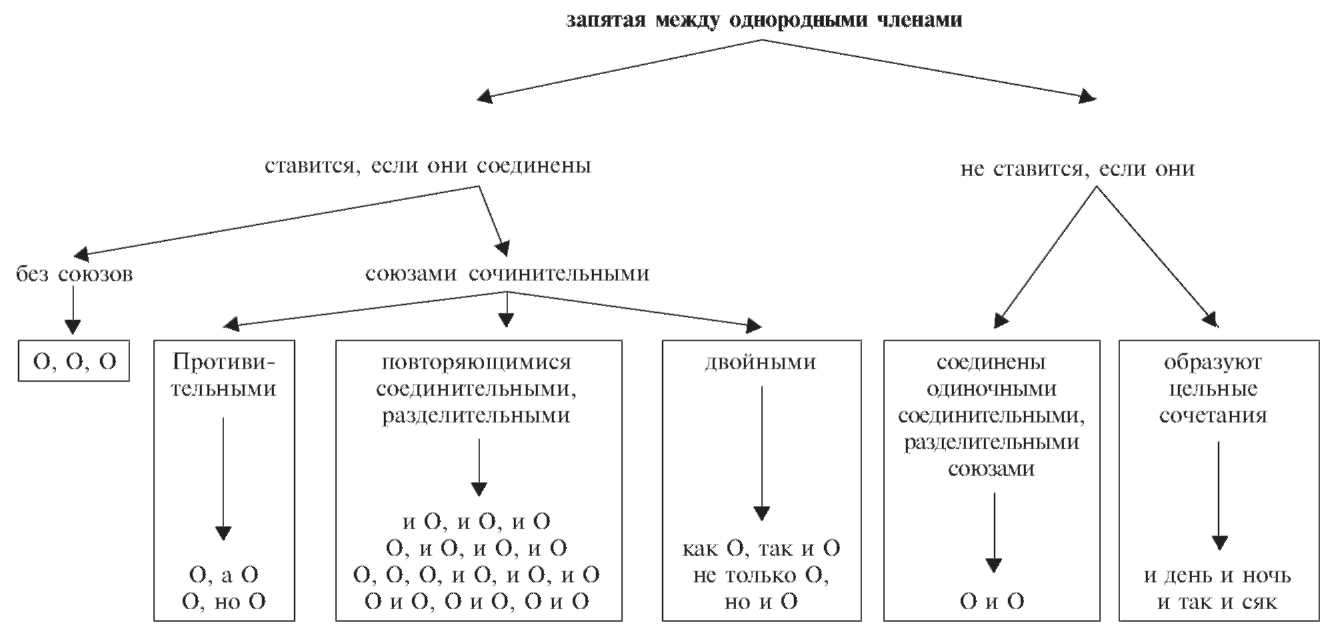 16. Постановка запятых на месте цифр (в простом осложненном предложении). Вспомните обособленные определения (причастные обороты) и обособленные обстоятельства (деепричастные обороты) выделяем запятой. 17. Вводные слова выделяем запятыми (конечно, однако, помнится, впрочем, наверное, должно быть….)Отличайте от их омонимов (слов, похожих по звучанию). Слова, похожие на вводные конструкции, часто играют в предложении роль сказуемого. 18. Определите границы между частями сложносочиненного предложения. Поставьте запятые между частями сложного предложения. 19. Постановка запятых (в сложном синтаксическом целом)Определитесь с грамматическими основами, обособленными членами и вводными словами. 20. Главная мысль отрывка21. Определить тип речи 22.Синонимы- слова, заменяющие друг друга в данном тексте.23. Помните: местоимения могут быть в падежных формах. Личные местоимения: я, ты, он, она, оно, мы, вы, ониВозвратное: себяВопросительные (относительные): кто, что (с падежными формами – чего, чему…), какой, чей, который, каков, сколькоНеопределенные: нЕкто, нЕчто, нЕкоторый, нЕсколько, кое-кто, кто-то, кто-либо, кто-нибудь, кое-какой, какой-то, какой-либо, какой-нибудь, сколько-то, сколько-нибудь Отрицательные: никто, ничто, никакой, ничей, нЕкого, нЕчегоПритяжательные: мой, твой, ваш, наш, свой, его, её, ихУказательные: тот, этот, такой, таков, столько. Определительные: весь, всякий, каждый, сам, самый, любой, иной, другой. 24.Выразительные средстваРазвернутая метафора – использование нескольких метафор (отговорила роща золотая березовым веселым языком) Индивидуально-авторские слова – слова, искусственно созданные тем или иным автором, создают художественные эффекты, выражают авторский взгляд на тему (наши права не поширялись) Ирония – притворство, насмешка, употребление слова в смысле, обратном прямому; цель – тонкая или скрытая насмешка (Посмотрите на него: каков Геракл!) Эпитеты – образное определение (роковые часы, болтушка сорока, жадно смотрит, слушает замерев, взоры нежные, влюбленные) Контекстные антонимы – слова, противоположные по значению в контексте (у людей – чистота, а у нас – теснота) Парцелляция – прием расчленения фразы на части или даже на отдельные слова, цель – придать речи интонационную экспрессию путем отрывистого произнесения. (Поэт внезапно встал. Побледнел. ) Синтаксический параллелизм – одинаковое построение нескольких рядом расположенных предложений. Цель – выделить, подчеркнуть высказанную мысль. ( Мать – начало всех начал. Мать – это чудо земное. Мать – это слово святое). агЕнтдОсыта молОх предвосхИтить агронОмиядотрОнутьсямонолОгпремировАть акрОполь дремОта мусоропровОдприговОр алкогОль духовнИк мытАрствопрИкус АмфораевАнгелие наговОрпринУдить анАлогеретИкназлО принЯть анАтом жалюзИнАискось прогИб анонИмзавИднонамЕрение проторЁнный апокАлипсис завсегдАтайнаОтмашь процЕнт арАхисзАгодянарОст псевдонИм аргумЕнт задОлго начАть пулОвер арЕстзакУпорить незадОлго пургА асимметрИязапломбировАть некролОг пУстошь астрОлогзлОбаненадОлго пУстынь астронОмзнАмениенефтепровОд путепровОд атмосфЕразубчАтый нЕнецкий рАджа афЕра игУменнизИна развитОй блАговестидеОлогноворождЁнныйракУшка блуднИцаиерОглифобеспЕчение рАпортбУнгало избаловАтьобетовАнный рОзги бюрокрАтия ИздавнаоблегчИть сабО валовОйиздрЕвлеобнаружЕниесвЁкла вандАлыизобретЕние ободрИть сегмЕнт вдовствО изОгнутыйобъезднОй сЕтчатый вероисповЕдание ИконописьодОбренный сОгнутый ветеринАрияинАчеозвУчение созЫв вЕчеряинсУльт озлОбленный сосредотОчение взапертИИскоса ознакОмленный столЯр взАпускиискривИтьсяоперИться табУ вОгнутыйИсстари оптОвый тАинство воздухопровОд исчЕрпать освЕдомить танцОвщица воспроизведЕниекаталОг остриЁ тигрОвый втрИдорогакаучУк откУпорить толИка вчистУю кАшлянуть осведомлЁнный тошнотА газопровОд квартАл оценЁнный трубопровОдгастронОмия кедрОвый пАсквиль трУбчатый гегемОния киломЕтр патриАрхия тУфля гЕнезисклЕить перекрОенный углубИть гЕрбовый коклЮшпетлЯ и пЕтля уговОр гипОтезакорЫсть пиццерИя узаконЕниегомеопАтиякремЕньплатО украИнский граждАнствокУхонныйплЕсневеть умЕршийгрошОвыйломОта пломбировАть фетИш дефИсломОть подзаголОвок флюорогрАфия диалОглубОчный подрОстковый чИстильщик диспансЕрмагазИн подчистУю щавЕль дОгмат мАркетинг поИмка щИколотка договОр мастерскИ поискОвый Экскурс докумЕнтмедикамЕнты полтергЕйстэкспЕртдонЕльзямЕльком портфЕль экстрасЕнс досУг метонИмияпОстриг от ударенияот последующей согласнойот наличия либо отсутствия суффикса -а-от значения корнякорни:
-зар-
-плав-
-гор-
-клон-
-твор-
-чин-
-мин-
-жим-корни:
-скак- / -скоч-
-раст- / -рос-
-лаг- / -лож-корни:
-бер- / -бир-
-тер- / -тир-
-пер- / -пир-
-дер- / -дир-
-стел- / -стил-
-блест- / -блист-
-чет- / -чит-
-жег- / -жиг-
-мер- / -мир-
-кос- / -кас-корни:
-равн- , -ровн-
-мак-, -мок--зар--плав--гор--клон--твор--чин--жим--ним--мин-Озарить 
ПлавучийИсключения:зоревать;пловец;плывуны.Сгорел
Наклонил
СотворитьИсключение:утварь.ПочинилСжимаяВнималРазминал-скоч--скак--раст-, -ращ--рос--лаг--лож-ОтскочилИсключения:скачок;я скачу;скача.ПроскакалПодрастиВыращенныйИсключения:росток;ростовщик;Ростов;Ростислав.ЗарослиИсключение:отрасль.РасполагалисьИзлагатьПоложениеИзложениеЕсли после корня стоит суффикс -а-, в корне пишется И.Если суффикса -а- после корня нет, пишется Е.ВысчиталиБлистальныйИсключения:сочетание;сочетать;чета.ЗамерлиЕсли после корня стоит суффикс -а-, в корне пишется А.Если суффикса -а- после корня нет, пишется О.Не касаетсяКоснулисьПрикоснисьЕсли значение корня связано с понятиямисопоставление, сравнение, равенство,то пишем -равн-.Если значение корня связано с понятиямисопоставление, сравнение, равенство,то пишем -равн-.Если значение корня связано с понятиямировный, гладкий, прямой,то пишем -ровн-.Если значение корня связано с понятиямировный, гладкий, прямой,то пишем -ровн-.СравнительноРавнодушныйСравнительноРавнодушныйЗаровнять яму
Подровнять волосыЗаровнять яму
Подровнять волосыЗапомните написание этих слов:Запомните написание этих слов:Запомните написание этих слов:Запомните написание этих слов:равнина 
равнениепоровну 
ровесник
уровеньпоровну 
ровесник
уровеньЕсли значение корня связано с понятиемпропускать жидкость, становиться влажным,то пишем -мок- (-моч-).Если значение корня связано с понятиемопускать в жидкость, то пишем -мак-.НамокалиПромокашкаМакнулПРЕ-Преамбула 
Презент 
Президент 
Президиум 
Преимущество 
Прекословить, беспрекословный 
Прелюдия 
Премьера 
Пренебрежение, пренебречь 
Преодолеть 
Препарат 
Препинания (знаки) 
Препирательство 
Препятствие 
Прерогатива 
Пресловутый 
Пресмыкаться 
Престиж 
Престол 
Претендент 
Претензия 
Прецедент ПРИ-Прибаутка 
Привередничать, привередливый 
Привидение (призрак) 
Привилегия, привилегированный 
Привычка, привычный 
Пригожий 
Приличие 
Примерный 
Примирить, непримиримый 
Примитив, примитивный 
Приоритет 
Присягать, присяга 
Притязать, притязание
Приурочить
Прихотливый, неприхотливый СуффиксСпособ проверкиПримеры-ова- (-ева-)Если в 1-м лице ед. ч. глагол оканчивается на -ую, -ююсоветовать — советую ночевать — ночую-ыва- (-ива-)Если в 1-м лице ед. ч. сохраняется   -ыва-, -ива-испытывать — испытываю вздрагивать — вздрагиваюДействительные причастия настоящего времени (что делающий?)Действительные причастия настоящего времени (что делающий?)Образованы от глаголов I спряжения пишется -ущ-, -ющ- писать – пишущий
стелить– стелющийОбразованы от глаголов II  спряжения пишется -ащ-, -ящ-видеть – видящий
клеить – клеящий Исключение: брезжить – брезжущийСтрадательные причастия настоящего времени (кем делаемый?)Страдательные причастия настоящего времени (кем делаемый?)Образованы от глаголов I спряжения Пишется -ем-читать – читаемый
копать – копаемый Исключение: двигать – движимыйОбразованы от глаголов II  спряжения Пишется -им-видеть – видимый
слышать – слышимыйСтрадательные причастия прошедшего времени (кем деланный? кем сделанный?)Страдательные причастия прошедшего времени (кем деланный? кем сделанный?)Образованы от глаголов на -ать, -ять Пишется -а-, -я-закопать– закопанный
запаять – запаянныйОт всех остальных Пишется -е-склеить – склеенный
спилить – спиленныйЧасть речиСлитно с НЕРаздельно с НЕСуществительные, прилагательные и наречия на -о (-е)Во всех остальных случаях, если можно заменить синонимами или не употребляются без НЕ.Противопоставление или усилительное отрицание с отрицательными местоимениями и наречиями (никому, нигде и т.п.), частицы (далеко, вовсе, отнюдь)Глаголы, краткие причастия, деепричастияНе употребляются без НЕВсегдаПолные причастияНе употребляются без НЕС зависимыми словами или с противопоставлениемОтрицательные наречия и отрицательные местоименияВсегдаНаличие при отрицательном местоимении предлога.СлитноРаздельноВвиду (= из-за) 
(но: иметь в виду) 
Вслед (= за) 
Навстречу (= к) 
Вроде (= подобно) 
Вместо (= за) 
Наподобие (= подобно) 
Насчет (= о) 
Сверх (= над) 
Вблизи (= у) 
Позади (= за) 
Напротив (= перед, у) 
Наперекор судьбе 
Вследствие (= из-за) 
Впоследствии (не предлог, но запомнить стоит) В течение 
В продолжение 
В заключение 
В отличие 
По причине 
За исключением 
В отношении 
По истечении 
Во избежание 
На протяжении 
В деле 
В силу, в связи 
В виде 
В области, в смысле 
По мере, в меру 
По поводу 
В целях (= для) 
Со стороны (= от) 
За счетЧасть речиСуффиксы с НСуффиксы с ННПрилагательные, образованные от существительных-н-, -ан-, -ян- (кроме стеклянный, оловянный, деревянный)-онн-, -енн- (кроме ветреный)Отглагольные прилагательныеВо всех остальных случаяхЕсли есть приставка (кроме не-) или суффикс -ова- и его производныеПритяжательные прилагательные-ин--Краткие отыменные прилагательныеПишется столько же Н , сколько и в полных прилагательных, от которых они образованыПишется столько же Н , сколько и в полных прилагательных, от которых они образованыКраткие отглагольные прилагательныеПишется столько же Н , сколько и в полных прилагательных, от которых они образованыПишется столько же Н , сколько и в полных прилагательных, от которых они образованыПолные причастия-всегдаКраткое причастиевсегда-Наречия (на -о/-е)Пишется столько же Н , сколько их в прилагательном, от которого данное наречие образовано74Пишется столько же Н , сколько их в прилагательном, от которого данное наречие образовано74Традиционно закрепленное написание слов, которые не регулируются современными правиламиСмышленый мальчик, названый братСвященный, нечаянный, нежданный, негаданный, невиданный, неслыханный, желанныйОписаниеПовествованиеРассуждениеПреобладают существительные и прилагательные. Глаголы (обычно несов. вида) передают действия (состояния), характеризующие лицо или предмет. Преобладают простые предложения Преобладают глаголы (обычно сов. вида), передающие сменяющие друг друга действия, динамику событий. Используются наречия места и времени.Используются все типы предложенийПреобладает абстрактная лексика. Используются вводные слова (во-первых, следовательно), производные предлоги и составные союзы (вследствие, благодаря тому что). Преобладают сложноподчиненные и простые осложненные предложенияНаучныйПублицистическийОфициально-деловойХудожественныйРазговорныйСфера использованияНаука, техника, образованиеСредства массовой информации, публичные выступленияЗаконодательство, делопроизводствоИскусство, художественная литератураПовседневное общениеОсновная цель речиСообщение, фиксация знанийСообщение и воздействиеСообщение, констатация факта, установление административно-правовых отношенийВоздействие через образное моделирование мираУстановление межличностных контактовХарактерные черты стиляСтрогая логичность изложения, доказательность, смысловая точность, обобщенностьОбразность, эмоциональность, оценочностьТочность, стандартизо-ванность, отсутствие средств выразительностиОбразность, широкое использование средств др. стилей,   средств выразительностиНепринужденность, минимальная забота о форме изложения мысли, особая роль жестов, мимики, интонацииЖанрыМонография, диссертация, научная статья, учебник, реферат, доклад, курсовая работа и др.Очерк, статья, интервью, фельетон, репортаж, эссе, выступление по радио (телевидению), дискуссия и др.Законодательные документы (конституция, устав, кодекс), деловые бумаги (приказ, протокол, договор, справка и т.п.)Роман, повесть, рассказ, поэма, лирическое стихотворение и т.д.Бытовая беседа, просьба, извинение, комплимент и др.Языковые средстваОднозначные слова, термины, абстрактная лексика; причастия и деепричастия, указательные и определительные местоимения; вводные конструкции, сложные и простые осложненные предложения, прямой порядок слов; минимум средств выразительности (сравнение, реже метафора)Общественно-политическая лексика, слова в переносном значении, эмоционально -экспрес -сивная, оценочная лексика, фразеологизмы; неполные предложения, вводные конструкции, восклицательные предложения; разнообразие средств выразительностиОфициальная и канцелярская лексика и фразеология, использование аббревиатур; преобладание существительных над глаголами, стандартные обороты, страдательные конструкции, неопределенно-личные и безличные предложенияВозможно использование любых лексических единиц (синонимы, антонимы, архаизмы, историзмы, просторечные и разговорные слова, диалектизмы и др.); разнообразие синтаксических конструкций; широкое употребление тропов и стилистических фигурБытовая, разговорная и просторечная лексика, эмоционально-экспрессивная лексика; обилие частиц, вводных слов, междометий; бессоюзные, неполные предложенияВиды смысловых частицПримеры частиц и их употребленияВопросительныеЛи, разве, неужели, что ли.Неужели ты ничего не понял?Будто ты так спешишь?ВосклицательныеЧто за, как, вот так.Что за прелесть эти сказки! (А. Пушкин).Вот так история!Ограничительно- выделительныеТолько, лишь, исключительно, почти.Все уехали, только я остался.Погиб и кормчий, и пловец,Лишь я, таинственный певец,На берег выброшен грозою… (А. Пушкин).УсилительныеДаже, даже и, ни, и, же, ведь, уж, всё, всё-таки, -таки, -то, -ка.Принеси-ка мне поесть!Он же ничего не делает! Даже и не думает! А я ведь сколько раз просил его…ОтрицательныеНе.Книга не простая, а сложная.Ученик не прочитал книгу.УтвердительныеДа, точно, так.— Вы здесь бывали? — Точно, бывал!СомненияВряд ли, едва ли.Вряд ли мы сумеем наверстать упущенное.УточняющиеИменно, а именно, как раз, точь-в-точь.Именно вас я прошу это сделать. Вы как раз эту работу знаете.УказательныеВот (а вот), вон (а вон).А вот и наш новый преподаватель!